 13.07.2022                с. Баландино                                            № 34-пОб утверждении реестра мест (площадок) накопления твердых коммунальных отходов в муниципальном образовании Баландинский сельсовет          В соответствии с пунктом 3 постановления Правительства Российской Федерации от 31 августа 2018 года №1039 «Об утверждении Правил обустройства мест (площадок) накопления твердых коммунальных отходов и ведения их реестра», администрация  муниципального образования Баландинский сельсовет постановляет: 
1.Утвердить реестр мест (площадок) накопления твердых коммунальных отходов в муниципальном образовании Баландинский сельсовет .
2.Настоящее постановление вступает в силу после обнародования.
3.Настоящее постановление разместить на официальном сайте администрации муниципального образования Баландинский сельсовет.4. Контроль за исполнением настоящего постановления оставляю за собой.Глава   муниципального образования                                     О.В.ЗолотухинаРЕЕСТР МЕСТ (ПЛОЩАДОК) НАКОПЛЕНИЯ ТКО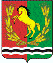 АДМИНИСТРАЦИЯМУНИЦИПАЛЬНОГО ОБРАЗОВАНИЯ БАЛАНДИНСКИЙ СЕЛЬСОВЕТ АСЕКЕВСКОГО РАЙОНА ОРЕНБУРГСКОЙ ОБЛАСТИП О С Т А Н О В Л Е Н И Е№п/пДанные о нахождении мест (площадок) накопления ТКОДанные о технических характеристиках  мест (площадок) накопления ТКОДанные о собственниках мест (площадок) накопления ТКОДанные об источниках образования ТКО1.Асекеевский район,с.Баландино, ул.Золотухина,д.4.Покрытие грунтПлощадь      м.кв.количество контейнеров-1объем  0,75 куб.м.Администрация Баландинского сельсоветаОГРНЧастные домовладенияс. Баландиноул. Золотухина2Асекеевский район,с.Баландино, ул.Золотухина,д.9.Покрытие грунтПлощадь  м.кв.количество контейнеров-1объем  0,75 куб.мАдминистрация Баландинского сельсоветаОГРНЧастные домовладенияс. Баландиноул. Золотухина3Асекеевский район,с.Баландино, ул.Золотухина,д.10.Покрытие грунтПлощадь  м.кв.количество контейнеров-1объем  0,75 куб.м. Администрация Баландинского сельсоветаОГРНЧастные домовладенияс. Баландиноул. Золотухина4Асекеевский район,с.Баландино, ул.Золотухина,д.28.Покрытие грунтПлощадь  м.кв.количество контейнеров-1объем  0,75 куб.м. Администрация Баландинского сельсоветаОГРНЧастные домовладенияс. Баландиноул. Золотухина5Асекеевский район,с.Баландино, ул.Золотухина,д.40.Покрытие грунтПлощадь  м.кв.количество контейнеров-1объем  0,75 куб.м. Администрация Баландинского сельсоветаОГРНЧастные домовладенияс. Баландиноул. Золотухина6Асекеевский район,с.Баландино, ул.Золотухина,д.46.Покрытие грунтПлощадь  м.кв.количество контейнеров-2объем  0,75 куб.м. Администрация Баландинского сельсоветаОГРН Частные домовладенияс. Баландиноул. Золотухина7Асекеевский район,с.Баландино, ул.Золотухина,д.60.Покрытие грунтПлощадь  м.кв.количество контейнеров-1объем  0,75 куб.м. Администрация Баландинского сельсоветаОГРН Частные домовладенияс. Баландиноул. Золотухина8Асекеевский район,с.Баландино, ул.Золотухина,д.68.Покрытие грунтПлощадь  м.кв.количество контейнеров-1объем  0,75 куб.м. Администрация Баландинского сельсоветаОГРН Частные домовладенияс. Баландиноул. Золотухина9Асекеевский район,с.Баландино, ул.Молодежная,д.1.Покрытие грунтПлощадь  м.кв.количество контейнеров-2объем  0,75 куб.м. Администрация Баландинского сельсоветаОГРН Частные домовладенияс. Баландиноул. Молодежная10Асекеевский район,с.Баландино, ул.Молодежная,д.13.Покрытие грунтПлощадь  м.кв.количество контейнеров-1объем  0,75 куб.м. Администрация Баландинского сельсоветаОГРН Частные домовладенияс. Баландиноул. Молодежная11Асекеевский район,с.Баландино, ул.Молодежная,д.17.Покрытие грунтПлощадь  м.кв.количество контейнеров-1объем  0,75 куб.м. Администрация Баландинского сельсоветаОГРН Частные домовладенияс. Баландиноул. Молодежная12Асекеевский район,с.Баландино, ул.Молодежная,д.29.Покрытие грунтПлощадь  м.кв.количество контейнеров-1объем  0,75 куб.м. Администрация Баландинского сельсоветаОГРН Частные домовладенияс. Баландиноул. Молодежная13Асекеевский район,с.Баландино, ул.Молодежная,д.35.Покрытие грунтПлощадь  м.кв.количество контейнеров-2объем  0,75 куб.м. Администрация Баландинского сельсоветаОГРН Частные домовладенияс. Баландиноул. Молодежная14Асекеевский район,с.Баландино, ул.Молодежная,д.41.Покрытие грунтПлощадь  м.кв.количество контейнеров-1объем  0,75 куб.м. Администрация Баландинского сельсоветаОГРН Частные домовладенияс. Баландиноул. Молодежная15Асекеевский район,с.Баландино, ул.Молодежная,д.49.Покрытие грунтПлощадь  м.кв.количество контейнеров-1объем  0,75 куб.м. Администрация Баландинского сельсоветаОГРН Частные домовладенияс. Баландиноул. Молодежная16Асекеевский район,с.Баландино, ул.Молодежная,д.50.Покрытие грунтПлощадь  м.кв.количество контейнеров-1объем  0,75 куб.м. Администрация Баландинского сельсоветаОГРН Частные домовладенияс. Баландиноул. Молодежная17Асекеевский район,с.Баландино, ул.Молодежная,д.51.Покрытие грунтПлощадь  м.кв.количество контейнеров-1объем  0,75 куб.м. Администрация Баландинского сельсоветаОГРН Частные домовладенияс. Баландиноул. Молодежная18Асекеевский район,с.Баландино, ул.Молодежная,д.30а.Покрытие грунтПлощадь  м.кв.количество контейнеров-1объем  0,75 куб.м. Администрация Баландинского сельсоветаОГРН Частные домовладенияс. Баландиноул. Молодежная19Асекеевский район,с.Баландино, ул.Старжинского,д.6.Покрытие грунтПлощадь  м.кв.количество контейнеров-1объем  0,75 куб.м. Администрация Баландинского сельсоветаОГРН Частные домовладенияс. Баландиноул. Старжинского20Асекеевский район,с.Баландино, ул.Старжинского,д.14.Покрытие грунтПлощадь  м.кв.количество контейнеров-1объем  0,75 куб.м. Администрация Баландинского сельсоветаОГРН Частные домовладенияс. Баландиноул. Старжинского21Асекеевский район,с.Баландино, ул.Старжинского,д.24.Покрытие грунтПлощадь  м.кв.количество контейнеров-1объем  0,75 куб.м.Администрация Баландинского сельсоветаОГРНЧастные домовладенияс. Баландиноул. Старжинского22Асекеевский район,с.Баландино, ул.Старжинского,д.34.Покрытие грунтПлощадь  м.кв.количество контейнеров-1объем  0,75 куб.м.Администрация Баландинского сельсоветаОГРНЧастные домовладенияс. Баландиноул. Старжинского23Асекеевский район,с.Баландино, ул.Старжинского,д.44.Покрытие грунтПлощадь  м.кв.количество контейнеров-1объем  0,75 куб.м.Администрация Баландинского сельсоветаОГРНЧастные домовладенияс. Баландиноул. Старжинского24Асекеевский район,д.Казанка, ул.Центральная,д.8.Покрытие грунтПлощадь  м.кв.количество контейнеров-1объем  0,75 куб.м.Администрация Баландинского сельсоветаОГРНЧастные домовладенияд. Казанкаул. Центральная25Асекеевский район,д.Казанка, ул.Центральная,д.17.Покрытие грунтПлощадь  м.кв.количество контейнеров-1объем  0,75 куб.м.Администрация Баландинского сельсоветаОГРНЧастные домовладенияд. Казанкаул. Центральная26Асекеевский район,д.Казанка, ул.Центральная,д.26.Покрытие грунтПлощадь  м.кв.количество контейнеров-1объем  0,75 куб.м.Администрация Баландинского сельсоветаОГРНЧастные домовладенияд. Казанкаул. Центральная27Асекеевский район,д.Казанка, ул.Набережная,д.5.Покрытие грунтПлощадь  м.кв.количество контейнеров-1объем  0,75 куб.м.Администрация Баландинского сельсоветаОГРНЧастные домовладенияд. Казанкаул. Набережная28Асекеевский район,д.Казанка, ул.Набережная,д.13.Покрытие грунтПлощадь  м.кв.количество контейнеров-1объем  0,75 куб.м.Администрация Баландинского сельсоветаОГРНЧастные домовладенияд. Казанкаул. Набережная29Асекеевский район,д.Казанка, ул.Набережная,д.23.Покрытие грунтПлощадь  м.кв.количество контейнеров-1объем  0,75 куб.м.Администрация Баландинского сельсоветаОГРНЧастные домовладенияд. Казанкаул. Набережная